Growing Sweetpotato Slip Observation Form – Appendix CEach week as you check in on the growth of your sweetpotato slip, record the changes you observe. 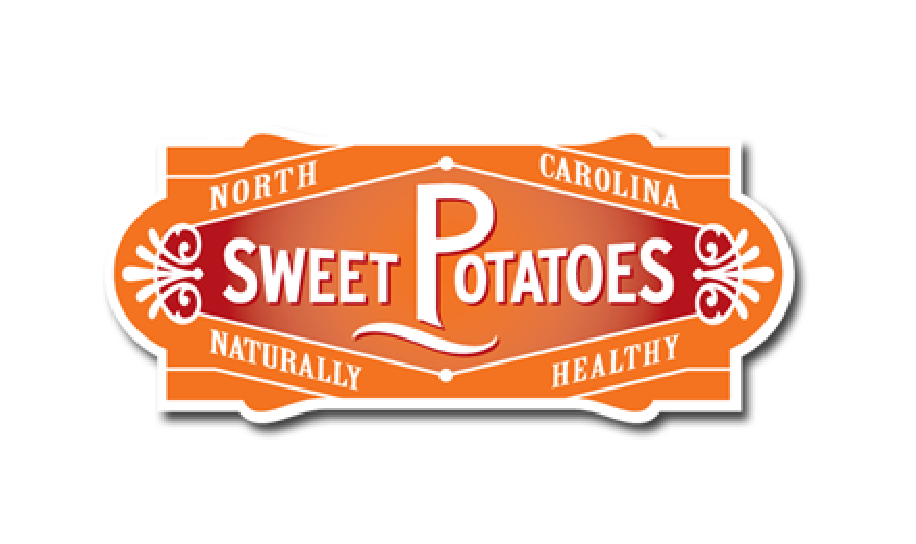 